附件2　　泰宁县2020年公开招聘中小学幼儿园　　教师入围面试考生名单　　一、高中教师入围面试 9 人　　1.泰宁城区高中体育（4人）：赵志杰、黄飞强、连金林、杨永渊　　2.泰宁城区高中美术（5人）：罗玮莹、张子秋、汤文娟、黄开始、卢慧敏　　二、初中教师入围面试 8 人　　1.泰宁县城区初中英语（4 人）：范晓君、熊  梅、池新妹、黄湘晨　　2.泰宁县初级中学体育（4人）：江慧珍、江安鸿、曹钧平、赵志超　　三、小学教师入围面试 23 人　　1.泰宁县城区小学体育（4人）：谢文娟、张  羽、刘  浪、肖克庭　　2.泰宁县城区小学英语（4人）：吴莹莹、张小妹、翁  瑾、黄慧云　　3.泰宁县乡镇小学语文（4人）：吴秋燕、杨旭华、杨  莹、陈  露　　4.泰宁县乡镇小学数学（2人）：廖昀莲、王月燕　　5.泰宁县乡镇小学（村校）语文（6人）：肖  晨、张梅秀、谢  芳、张  玲、赵凌颖、许曼青　　6.泰宁县乡镇小学（村校）数学（3人）：江  璐、温  玲、曹  颖　　四、幼儿教师入围面试21人　　1.城区幼儿园教师（3人）：戴大琳、江  灵、庞  迪　　2.乡镇幼儿园教师（18人）：范美玲、吴金燕、吴立颖、　　邓仕珍、邱沪闽、聂晨萍、黄佳玉、黄金梅、李丽媛、王雯君、范玲瑛、张  蕊、余玉萍、陈昕滢、黄晨蕊、余  靖、江  悦、李弘杨　　备注：请以上入围面试人员扫二维码入群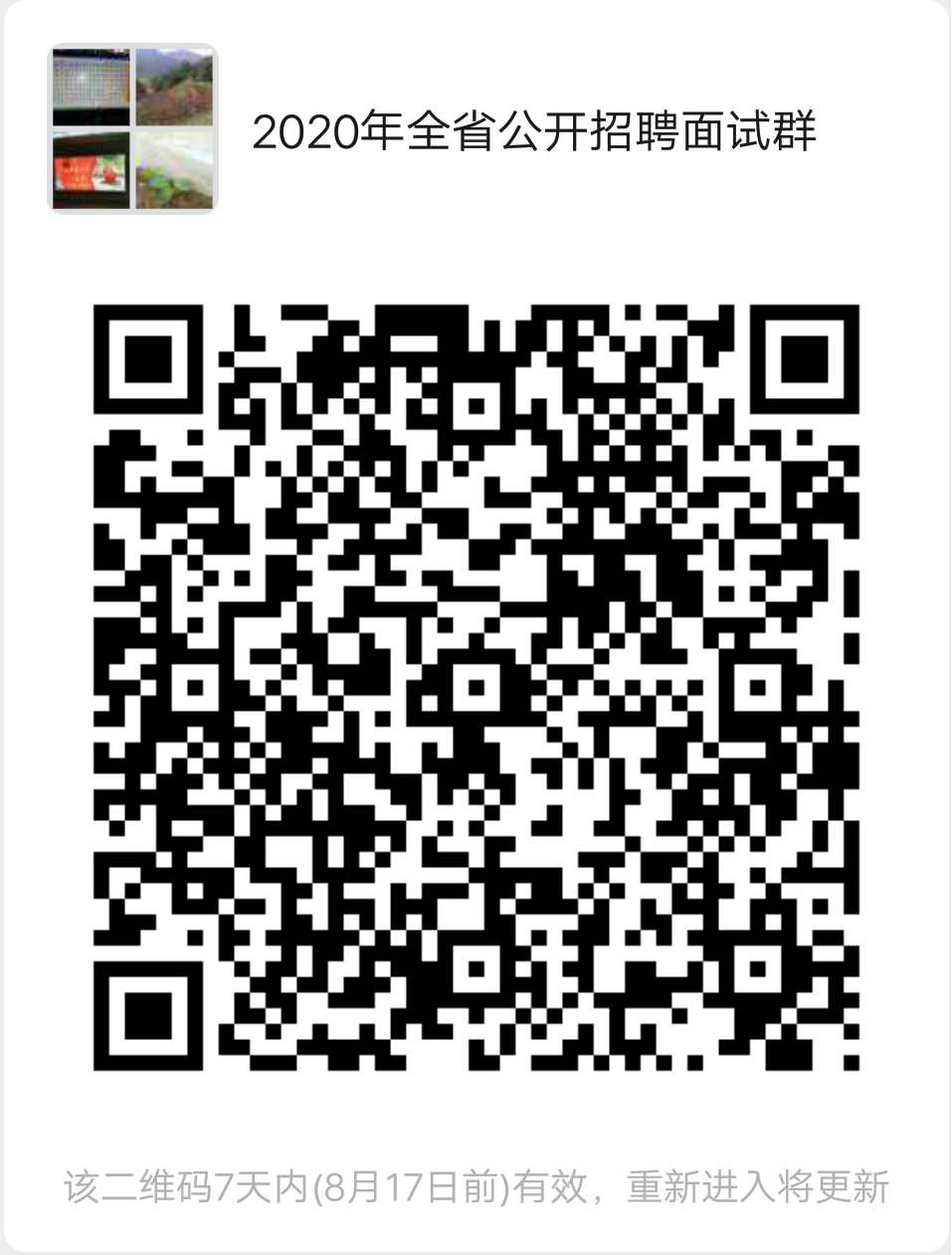 